OBEC MILÍKOV, Milíkov č.p.1, 350 02  C H E B	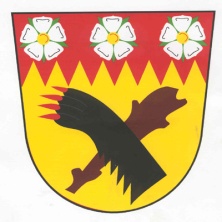  IĆ:00572713 Informace starosty obce:Obci Milíkov je poskytnuta dotace z rozpočtu Karlovarského kraje na podporu oprav a stavebních úprav místních komunikací pro rok 2019Dotace se poskytuje ve výši: 220 129,39 KčNa účel: Oprava místní komunikace na p.p.č. 379/1, v k.ú. Malá Šitboř 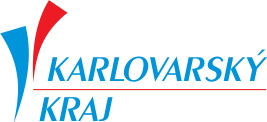 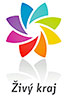 V Milíkově dne: 3.7.2019